Методические рекомендации. Финансовая математика.             ПРОСТЫЕ ПРОЦЕНТНЫЕ СТАВКИ.Определение 1.1. Процентные ставки называются простыми, если они применяются к одной и той же первоначальной денежной сумме в течение всего периода начисления.При начислении процентных ставок используют два метода: метод наращения и метод дисконтирования.1.1. Наращение по простой процентной ставке Метод наращения используется для простых ставок ссудных процентов, которые обычно применяются в краткосрочных операциях, когда интервал начисления совпадает с периодом и составляет, как правило, меньше года.Введем обозначения:Р– современная величина денег, или величина первоначальной денежной суммы;I(Interest) – сумма процентных денег, выплачиваемых за год.Простая годовая ставка ссудного процента (далее просто процентная ставка) будет определяться по формуле i=*100%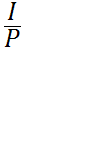 где  (Interest) – процент,  (Rate) – ставка.В дальнейшем мы будем использовать относительную величину процентной ставки (десятичную дробь):   вместо I = 10% будем писать  I = 0,1 Обозначим через   продолжительность периода начисления процента в годах. Тогда общая сумма процентов за весь период начисления равна:I= PinОбозначим  через  S   будущее значение денег (наращенная сумма) и запишем формулу для ее нахождения: S = P + IОтношение будущей суммы к текущей сумме называется коэффициентом наращения и обозначается следующим образом:k =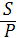 Учитывая предыдущие формулы, получим окончательный вид  для определения наращенной суммы по годовой процентной ставке.S = P ( 1 + ni) ( 1 )Из предыдущей формулы найдем  коэффициент наращения:k = 1 + n iОбозначим через  t – продолжительность периода начисления в днях, K– продолжительность года в днях, эта величина называется временной базой для расчета процентов, когда срок проведения операции корректируется по формулеn = 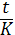 С учетом этого основная формула для определения наращенной суммы для краткосрочной операции, сроком менее  одного года   будет иметь вид:S =P (1 +  i ) (2 )В зависимости от способа определения продолжительности финансовой операции различают точный или коммерческий процент.Точный процент получают, когда временная база  равняется фактическому числу дней в году (365 или 366), а в качестве  берется точное число дней ссуды. Дата выдачи и дата погашения ссуды считается за один день. Точное число дней ссуды определяется по специальной таблице, где указывается порядковый номер каждого дня года.Обыкновенный, или коммерческий, процент получают, если в качестве временной базы К используют условный или финансовый год, который равен 360 дням (каждый месяц по 30 дней).Срок операции в днях может быть приблизительным (каждый месяц по 30 дней) и точным. Таким образом, в зависимости от параметров  и  возможны следующие варианты начисления процентов:1.  или  – точное число дней проведения операции и фактическое количество дней в году;(английская практика)2.  – точное число дней проведения операции и финансовый год;(французская практика)3.  – приблизительное число дней и финансовый год.(германская практика)Приблизительное число дней проведения операций  используется, когда не требуется большая точность, например, при частичном погашении займа, а обыкновенный или коммерческий процент более удобно использовать в аналитических расчетах. Точные проценты обычно используются в официальных методиках Центрального банка России.Пример 1. Ссуда в размере 50 тысяч денежных единиц выдана на 6 месяцев по простой ставке процентов 28 % годовых. Определить наращенную сумму. Решение. Используем формулу  ( 1 ) S =50 000(1+0,28∙0,5)=57 000 (руб.).Ответ. Наращенная сумма равна  57 000руб.Пример 2. Кредит в размере 10 миллионов  рублей выдан 2 марта до 11 декабря  под 30 % годовых. Год високосный. Определить размер наращенной суммы для различных вариантов расчета процента.Решение. Точный процент находим по формуле;; FV=10 000 000(1+0,30∙284/360 )=12 327 868 (руб.)Коммерческий процент с точным числом дней в году найдем по формуле (2) t=284  дняS = 10 000 000 (1+ 0,3∙284/360 )=12 366 666 (руб.)Коммерческий процент с приближенным числом дней в году найдем по формуле t =(30 дней.∙8 мес.=240)+(29 дней. марта)+(11 дней. декабря)= 240+40=280; S= 10 000000 (1+ 0,3∙280/360 ) = 12 333333 (руб.).Ответ. Наращенная сумма, полученная при начислении точного процента равна 12 327 868руб . Наращенная сумма, полученная при начислении коммерческого процента с точным числом дней в году равна 12 366‍ 666руб. Наращенная сумма, полученная при начислении коммерческого процента с приближенным числом дней в году равна 12 333 333руб.Пример 3. Найти сумму простого процента начисляемого за ссуду 3 000 руб. на 5 месяцев при годовой ставке 7%.Ответ. Сумма простого процента составит  87,5руб.Пример 4. Найти точный простой процент и итоговую сумму, если 5 000 руб. даны взаймы на 100 дней при годовой процентной ставке 4 %.Решение. Используем формулу ( 1 )Ответ. Сумма простого процента составит  54,8руб, а наращенная сумма – 5 054,8руб.Пример 5. Человеку, который инвестировал 100 000 руб, возмещено 101 000 руб.  девяноста днями позже. С какой годовой ставкой зарабатывались эти деньги при обыкновенном простом проценте?Решение.  Итак, нам известны   S=101 000, P=100 000? t=90, n =t/360=90/360=1/4 = 0,25. Воспользуемся формулой  I= Pini= 0,04 или 4 % годовых.1.2. Метод дисконтирования по простым процентам. Математическое дисконтирование (PV по r)Определение 1.2 Дисконтированием называют приведение стоимостного показателя, относящегося к будущему на некоторый более ранний промежуток времени (т.е. по величине S  находим P). В этом случае говорят, что сумма S дисконтируется или учитывается.Процесс начисления процентов и их удержание в этом случае называют учетом, а сами удержанные проценты –  дисконтом.Величину P, найденную с помощью дисконтирования, называют современной капитализированной стоимостью В зависимости от вида процентной ставки применяют два метода дисконтирования: 1) математическое дисконтирование (используется обычная процентная ставка I ); 2) коммерческое дисконтирование, или банковский учет, (применяется учетная процентная ставка ).Математическое дисконтирование представляет собой задачу, обратную наращению, и сводится к определению величины P  по известным величинам S, I и  числа периодов , то есть  из формулы  S = P ( 1 + ni) ( 1 ) следует  P =    или    P = 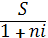 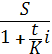 Разность между будущей и текущей суммами называют дисконтомD = S - PПример 1. Кредит выдается под простую ставку 26 % годовых на 250 дней. Рассчитать сумму, полученную заемщиком и дисконт (сумма процентных денег), если требуется вернуть 40 млн.руб.Решение.   Р = (руб.);  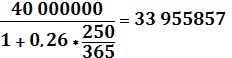 Тогда разность между будущей и текущей суммами будет равна D=S- P= 6044142(руб).Ответ. Сумма, полученная заемщиком, составит 33 955 857 руб., сумма процентных денег – 6 044 142  руб.Пример 2. Через 60 дней после займа Иванов выплатил ровно 10 000рублей. Сколько было занято, если 10 000 денежных единиц включают основную сумму и обыкновенный простой процент при  12 %?Ответ. Сумма займа составляет 9 803,9рублей.1.3. Коммерческое дисконтирование или банковский учет (P по d)При способе начисления процентов сумма получаемого дохода рассчитывается исходя из суммы, получаемой по прошествии интервала начисления (т.е. из наращенной суммы). Эта сумма и считается величиной получаемого кредита или ссуды.Так как в данном случае проценты начисляются в начале каждого интервала начисления, заемщик получает эту сумму за вычетом процентных денег. Такая операция называется дисконтированием по учетной ставке, а также коммерческим или банковским учетом.Определение 1.3. Дисконт – это доход, получаемый по учетной ставке, т.е. разницы между размером кредита и непосредственно выданной суммы.Введем обозначения: – относительная величина учетной ставки;D– сумма процентных денег, выплачиваемых за год;S– сумма, которая должна быть возвращена заемщиком в будущем.Тогда учетная ставка вычисляется следующим образом: d = 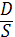 Общая сумма процентных денег за весь период будет вычисляться по формуле:  D = n d SСумма, получаемая заемщиком вычисляется, как разность между суммой, которая должна быть возвращена S и будущей суммой процентных денег (), то есть  P = S – D = S – n d S= S(1-n d)таким образом, P = S(1-n d)	(3)	или 		P = S (1 - 	(4)		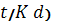 Таким образом, получили основные формулы дисконтирования по учетной ставке.При дисконтировании по учетной ставке, чаще всего используют временную базу  или .Пример 1. Кредит выдается на полгода по простой учетной ставке 20 %. Рассчитать сумму, получаемую заемщиком, и дисконт , если требуется вернуть 30 млн.руб.Решение. Воспользуемся формулами: (3)                                                              P =30 000000 ( 1-0,5*0.2)=27 000000руб. D = 3 000000  руб.Ответ. Сумма, полученная заемщиком, составит 27 000 000 денежных единиц, сумма процентных денег – 3 000 000 денежных единиц.Выполнить самостоятельно:1.Решите задачи, заполните таблицу.2. Решите задачи по различным методикам начисления процентов: а) английская практикав)  германская практика,    с) французская практика№Первоначальная сумма долга          (млн.  руб.)Ставка процентов (простые проценты)  (%)Срок ссуды(лет)Сумма долга к концу срока  (млн. руб.)  1        120        34         ?         324  2        30         28        2          ?  3        240         ?         1.5          304.8  4        ?         12         6          86  5         ?          15         0.5          86  №Первоначальная сумма ссуды       (млн. руб.)          Процентная ставка (простые проценты) (%)Дата получения ссудыДата возврата ссудыРазмер  ссуды к концу срока(млн. руб.)1       10      2001.06.0901.06.10а)   ?2        5       2201.12.0931.12.10в)      ?3        2        1801.04.0931.05.10с)      ?